Р О С С И Й С К А Я   Ф Е Д Е Р А Ц И ЯБ Е Л Г О Р О Д С К А Я   О Б Л А С Т Ь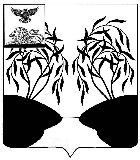 МУНИЦИПАЛЬНЫЙ  СОВЕТ  МУНИЦИПАЛЬНОГО РАЙОНА«РАКИТЯНСКИЙ РАЙОН» БЕЛГОРОДСКОЙ  ОБЛАСТИТридцать третье заседание Муниципального совета Р Е Ш Е Н И Еот 24 декабря 2021 г.                                                                                № 5О системе поощрений Муниципального совета муниципального    района «Ракитянский    район» Белгородской области           В целях совершенствования системы поощрений председателя Муниципального совета муниципального района «Ракитянский район» Белгородской области граждан Российской Федерации, коллективов предприятий, учреждений и организаций за большой вклад в развитие местного самоуправления, социально-экономическое и культурное развитие Ракитянского района, Муниципальный совет Ракитянского района р е ш и л:1. Учредить следующие виды поощрений: Почётную грамоту Муниципального совета муниципального района «Ракитянский район» Белгородской области, Благодарность председателя Муниципального совета муниципального района «Ракитянский район» Белгородской области.2.Утвердить Положение о поощрениях Муниципального совета муниципального района «Ракитянский район» Белгородской области (приложение 1).3. Аппарату Муниципального совета обеспечить изготовление бланков Поощрений Муниципального совета муниципального района «Ракитянский район» Белгородской области согласно приложению 2 не позднее 01 февраля 2022 года.4. Расходы по изготовлению Почетных грамот и Благодарностей производятся за счет средств по смете расходов на обеспечение деятельности Муниципального совета Ракитянского района.5.  Опубликовать решение в межрайонной газете «Наша жизнь» и разместить на официальном сайте органов местного самоуправления Ракитянского района.6. Настоящее решение вступает в силу с момента его официального опубликования.7. Контроль за исполнением настоящего решения возложить на заместителя председателя Муниципального совета Ракитянского района Костинова Ю.Д.ПредседательМуниципального совета                                                                   Н.М. Зубатова        Приложение 1                                                                   Утверждено                                                                     решением Муниципального совета                                                                                Ракитянского района                                                                          от 24 декабря 2021 года № 5                                                                            Положение о поощрениях Муниципального совета муниципального района «Ракитянский район» Белгородской областиI. Общие положения1. Настоящее Положение о поощрениях Муниципального совета муниципального района «Ракитянский район» Белгородской области (далее – Положение) определяет условия и порядок поощрения Благодарностью председателя Муниципального совета Ракитянского района, Почётной грамотой Муниципального совета Ракитянского района (далее – Поощрения) граждан Российской Федерации, трудовых и творческих коллективов предприятий, учреждений и организаций независимо от форм собственности, общественных объединений.Поощрения могут быть приурочены к юбилейным датам, иным знаменательным датам, государственным и профессиональным праздникам, при этом наличие оснований для поощрения, указанных соответственно в пунктах 7, 23 настоящего Положения, является обязательным.Юбилейными датами предприятий, учреждений, организаций считаются 10, 20, 30, 40, 50 лет, 100 лет и каждые последующие 50 лет со дня основания. Для граждан: женщины - 55 лет, мужчины - 60 лет и каждые последующие 5 лет со дня рождения.2. Несвоевременное или неполное представление документов, предусмотренных настоящим Положением, в Муниципальный совет Ракитянского района является основанием для оставления представления о вынесении Поощрения без удовлетворения с уведомлением обратившейся стороны.3. Поощрения вручаются в торжественной обстановке председателем Муниципального совета Ракитянского района, его заместителем. 4. Вручение Поощрений производится не позднее 45 дней со дня издания   распоряжения председателя Муниципального совета, решения Муниципального совета Ракитянского района о поощрении.5. Поощрения  Муниципального совета Ракитянского района вручаются в специальной рамке.II. Почётная грамота Муниципального совета Ракитянского района6.  Почетная грамота Муниципального совета Ракитянского района (далее - Почетная грамота) является высшей формой поощрения Муниципального совета Ракитянского района граждан Российской Федерации, иностранных граждан, трудовых и творческих коллективов предприятий, учреждений и организаций независимо от форм собственности, общественных объединений.7. Основаниями для поощрения Почетной грамотой являются:- существенный вклад в развитие законодательства, парламентаризма и демократии в Ракитянском районе и Белгородской области;- инициатива и успехи в развитии местного самоуправления в Ракитянском районе;- значительный вклад в социально-экономическое и культурное развитие Ракитянском районе;- высокое профессиональное мастерство;- укрепление законности и правопорядка, организация общественного содействия деятельности правоохранительных органов;- значительный вклад в организацию благотворительной деятельности на территории Ракитянском районе;- активная общественно-политическая деятельность на территории Ракитянского района.8. Представление к поощрению Почетной грамотой вносится в Муниципальный совет Ракитянского района:депутатом (депутатами) Муниципального совета Ракитянского района, руководителем фракции, руководителями государственных органов Белгородской области, органов местного самоуправления района, общественных объединений.9. Ходатайствовать о поощрении Почетной грамотой перед органами и лицами, указанными в пункте 8 настоящего Положения, вправе глава администрации Ракитянского района, главы администраций городских, сельских поселений Ракитянского района, руководители предприятий, учреждений и организаций независимо от форм собственности, руководители общественных объединений.10. К поощрению Почетной грамотой представляются граждане Российской Федерации, стаж работы которых в соответствующей отрасли или по специальности составляет не менее 5 лет, имеющие ведомственные знаки отличия или награды Белгородской области, или Почетную грамоту главы администрации Ракитянского района, или Благодарность председателя Муниципального совета Ракитянского района, но не ранее чем по истечении двух лет после поощрения Благодарностью председателя Муниципального совета Ракитянского района.11. К поощрению Почетной грамотой за новые достижения представляются трудовые и творческие коллективы предприятий, учреждений и организаций независимо от форм собственности, а также общественные объединения, имеющие Благодарность председателя Муниципального совета Ракитянского района. Поощрение Почетной грамотой трудовых и творческих коллективов и общественных объединений, указанных в настоящем пункте, возможно не ранее чем по истечении трех лет после поощрения Благодарностью председателя Муниципального совета Ракитянского района.12. В течение календарного года Почётной грамотой Муниципального совета Ракитянского района по представлениям каждого из указанных в пункте 9 настоящего Положения могут быть поощрены в общей сложности не более пяти граждан и (или) организаций, общественных объединений.13. Для рассмотрения вопроса о поощрении Почетной грамотой каждый из указанных в пункте 8 настоящего Положения представляет на имя председателя Муниципального совета Ракитянского района следующие документы:- ходатайство депутата (депутатов) Муниципального совета Ракитянского района, руководителя фракции, руководителя органа государственной власти Белгородской области, государственного органа Белгородской области, органа местного самоуправления Ракитянского района, общественного объединения;- сведения о достижениях лица, представляемого к поощрению (характеристика);- справку-объективку лица, представляемого к поощрению, заверенную печатью и подписью начальника отдела кадров организации;- письмо предприятия, учреждения, организации, муниципального образования, возбудившего ходатайство о награждении, о наличии средств для выплаты единовременной денежной премии лицу, представляемому к поощрению;- справку о социально-экономическом развитии предприятия, учреждения, организации и его вкладе в экономику района и области.14. К представлению о поощрении в связи с юбилейной датой прилагается архивная справка, подтверждающая дату образования предприятия, учреждения, организации, общественного объединения.15. В представлении к поощрению в отношении руководителей предприятий, учреждений, организаций независимо от форм собственности также следует отражать сведения об отсутствии задолженности по выплате заработной платы перед работниками предприятия, учреждения, организации и среднем размере заработной платы.16. Представление о поощрении Почетной грамотой вносится не позднее чем за месяц до предполагаемой даты вручения и не менее чем за 20 дней до очередного заседания Муниципального совета Ракитянского района.17. Решение о поощрении Почетной грамотой принимается Муниципальным советом Ракитянского района и оформляется решением Муниципального совета Ракитянского района. Почетную грамоту подписывает председатель Муниципального совета Ракитянского района.18. Предложения о поощрении Почетной грамотой сотрудников аппарата Муниципального совета Ракитянского района вносятся на рассмотрение председателю Муниципального совета Ракитянского района заместителем председателя Муниципального совета Ракитянского района. В представлении заместителя председателя Муниципального совета Ракитянского района отражаются конкретные заслуги в профессиональной деятельности сотрудников аппарата. 19. Поощрение Почетной грамотой за новые заслуги возможно не ранее чем по истечении трех лет после предыдущего поощрения.20. Гражданам, поощренным Почетной грамотой, рекомендуется производить выплату единовременной денежной премии за счет средств юридического лица, где работает поощренный, в сумме 5000 (пять тысяч) рублей. Трудовые и творческие коллективы, предприятия и организации независимо от форм собственности, общественные объединения, поощренные Почетной грамотой, премированию не подлежат.21. В случае утраты Почетной грамоты дубликат не выдается.III. Благодарность председателя22. Благодарность председателя Муниципального совета Ракитянского района (далее - Благодарность) является формой поощрения председателем Муниципального совета граждан Российской Федерации, трудовых и творческих коллективов предприятий, учреждений и организаций, общественных объединений.23. Основаниями для поощрения Благодарностью являются:- существенный вклад в развитие законодательства, парламентаризма и демократии в Ракитянском районе и Белгородской области;- инициатива и успехи в развитии органов местного самоуправления в Ракитянском районе;- значительный вклад в социально-экономическое и культурное развитие Ракитянского района и Белгородской области;- высокое профессиональное мастерство;- укрепление законности и правопорядка, организация общественного содействия деятельности правоохранительных органов;- значительный вклад в организацию благотворительной деятельности на территории Ракитянского района;- активная общественно-политическая деятельность на территории Ракитянского района и Белгородской области.24. Представления к поощрению Благодарностью вносятся председателю Муниципального совета Ракитянского района:депутатом (депутатами) Муниципального совета Ракитянского района, руководителем фракции, руководителями государственных органов Белгородской области, органов местного самоуправления района, общественных объединений.25. Ходатайствовать о поощрении Благодарностью перед органами и лицами, указанными в пункте 24 настоящего Положения, вправе глава администрации Ракитянского района, главы администраций городских, сельских поселений Ракитянского района, руководители предприятий, учреждений и организаций независимо от форм собственности, общественных объединений.26. Представление о поощрении Благодарностью вносится не позднее чем за месяц до предполагаемой даты вручения.27. К поощрению Благодарностью представляются граждане Российской Федерации, стаж работы которых в соответствующей отрасли или по специальности составляет не менее 3 лет, имеющие ведомственные знаки отличия или поощрения главы администрации Ракитянского района, либо органа государственной власти Белгородской области или государственного органа Белгородской области, осуществляющего регулирование в сфере деятельности, в которой работают указанные лица, а также трудовые и творческие коллективы предприятий, учреждений и организаций независимо от форм собственности, общественные объединения, имеющие поощрения главы администрации Ракитянского района, либо органа государственной власти Белгородской области или государственного органа Белгородской области, осуществляющего регулирование в сфере их деятельности.28. При внесении предложений о поощрении Благодарностью направляются следующие документы:- ходатайство депутата (депутатов) Муниципального совета Ракитянского района, руководителя фракции, руководителя органа государственной власти Белгородской области, государственного органа Белгородской области, органа местного самоуправления Ракитянского района, общественного объединения;- сведения о достижениях лица, представляемого к поощрению (характеристика);- справка-объективка лица, представляемого к поощрению, заверенная печатью и подписью начальника отдела кадров организации или органом, внесшим ходатайство;- письмо предприятия, учреждения, организации, муниципального образования, возбудившего ходатайство о поощрении, о наличии средств для выплаты единовременной денежной премии лицу, представляемому к поощрению;- справка о социально-экономическом развитии предприятия, учреждения, организации и его вкладе в экономику района (для коллективов).29. К представлению о поощрении Благодарностью в связи с юбилейной датой прилагается архивная справка, подтверждающая дату образования предприятия, учреждения, организации, общественного объединения.30. В представлении к поощрению Благодарностью в отношении руководителей предприятий, учреждений, организаций независимо от форм собственности также следует отражать сведения об отсутствии задолженности по выплате заработной платы перед работниками предприятия, учреждения, организации и среднем размере заработной платы.31. Предложения о поощрении Благодарностью сотрудников аппарата Муниципального совета Ракитянского района вносятся на рассмотрение председателю Муниципального совета Ракитянского района заместителем председателя Муниципального совета Ракитянского района. В представлении заместителя председателя Муниципального совета Ракитянского района отражаются конкретные заслуги в профессиональной деятельности сотрудников аппарата. 32. Гражданам, поощренным Благодарностью, рекомендуется производить выплату единовременной денежной премии за счет средств юридического лица, где работает поощренный, в сумме 3000 (три тысячи) рублей.33. Трудовые и творческие коллективы, предприятия и организации независимо от форм собственности, общественные объединения, поощренные Благодарностью, премированию не подлежат.34. Решение о поощрении Благодарностью принимается председателем Муниципального совета Ракитянского района и оформляется распоряжением председателя Муниципального совета Ракитянского района. Благодарность подписывается председателем Муниципального совета Ракитянского района.35. В случае утраты Благодарности дубликат не выдается.